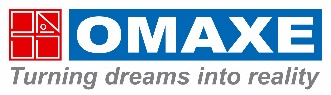 Omaxe appoints retail veteran Benu Sehgal as President - RetailTo oversee retail & commercial projects of Omaxe Ltd.New Delhi, November 6, 2020: In an effort to strengthen its leadership team, Omaxe Ltd., one of India’s leading real estate companies appointed Ms. Benu Sehgal, a veteran in Retail, Mall Management, Amusement, Media and Entrepreneurship as President - Retail. She will be responsible for retail and commercial projects of Omaxe Ltd.Benu Sehgal has over 23 years of experience in senior positions in organisations like Ambience Pvt Ltd., DLF Utilities Ltd., International Recreation Parks Pvt. Ltd., B4U Television Networks (I) Pvt. Ltd., and Whistling Woods International Ltd. She has worked in areas like development and marketing of the retail space, implementation of business strategy, operational, commercial, leasing, Liaison, marketing, sales amongst others for Ambience Mall in Saket & Gurgaon; DLF Place, Grand Mall, City Centre, Star City Mall,  Mega Mall, GIP in Noida. She has briefly worked with Mukta Arts and B4U in Mumbai.Commenting on the development, Mr. Mohit Goel, CEO & Whole-time Director, Omaxe Ltd. said: “I am delighted to welcome Ms. Sehgal to the Omaxe family. Having followed her career graph over the last decade or so, and interacted with her at industry forums, I am certain she will grant a new agility to our retail and commercial projects. The company has renewed focus on its retail and commercial projects and is committed to bringing a diverse mix of shopping, F&B, tourism and entertainment experiences at our retail and commercial projects and Ms. Sehgal’s core competence will strengthen this effort.”Omaxe Limited - a BSE & NSE listed company with a presence in 27 cities and 8 states - has delivered close to 124.3 million sq. ft. and is currently developing 21 real estate projects - 5 group housing, 9 townships and 7 commercial malls, offices and SCOs.Ms. Benu Sehgal, President-Retail, Omaxe Ltd. said: “I am excited to embark on a new journey with Omaxe Ltd. Omaxe has carved a niche among the leading reputed and credible developers in India and with my experience in operationalizing several high-end commercial real estate properties, I am confident of steering and augmenting the commercial portfolio of Omaxe through my strong retailer network, IPCs, communication skills, etc.”Omaxe’s commercial portfolio comprises 11 operational and 7 ongoing malls, offices and SCOs.About Omaxe Limited:With 124.3 million sq. ft. of delivered space in real estate and construction contracting, Omaxe is today one of India’s leading and trusted real estate companies. The brand ‘Omaxe’ was founded in 1987 by visionary first-generation entrepreneur & civil engineer Mr. Rohtas Goel to undertake construction and contracting business. Subsequently, the company diversified into real estate sector in 2001 and got listed on both stock exchanges (BSE and NSE) in 2007. In the last 33 years, staying true to its motto of ‘Turning Dreams into Reality’ and guided by its founding values of delivering quality and excellent real estate spaces, ensuring customer satisfaction and redefining lifestyle, Omaxe has delivered some landmark projects and engineering marvels, created a niche in both luxury and affordable segments and more importantly has brought smiles in the lives of millions of people.Today, the company is present in 27 cities across 8 states namely Uttar Pradesh, Madhya Pradesh, Punjab, Haryana, Uttarakhand, Rajasthan, Delhi, Himachal Pradesh and possesses a diversified product portfolio that includes Hi-Tech Townships, Integrated Townships, Group Housing, Shopping Malls, Office Spaces, SCOs and Hotel. It is currently undertaking 21 real estate projects – 5 Group Housing, 9 Townships, 7 Commercial Malls/office spaces/Hotels/ SCOs.The company has also successfully blended business excellence with social commitment. The company through Omaxe Foundation takes up many CSR projects in the field of health, education, community development etc.For details, contactSamar Jeet								Chief Manager, Corporate Communications			Omaxe Ltd.							9711800034								samarjeet@omaxe.com	